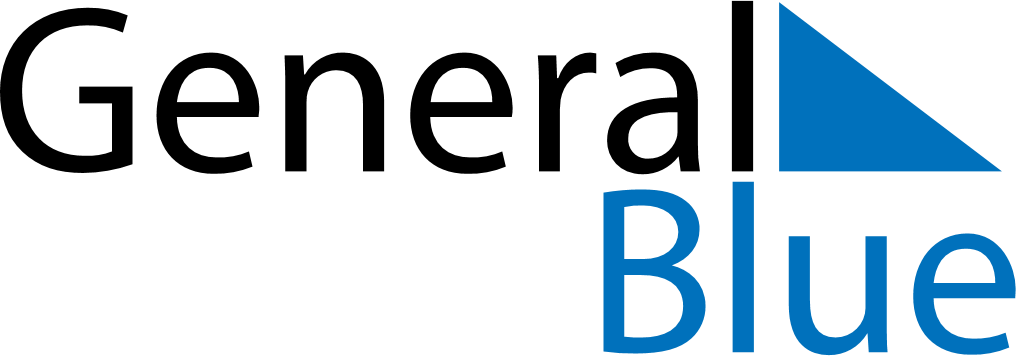 July 2019July 2019July 2019ChileChileSUNMONTUEWEDTHUFRISAT1234567891011121314151617181920Our Lady of Mount Carmel2122232425262728293031